SLIKOVNICE NA TEMU „KULTURNO HIGIJENSKE NAVIKE“Ross, T.  Operi ruke! 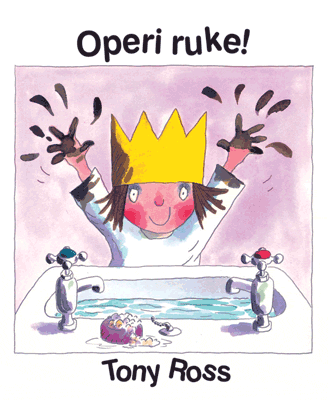 Petigny, Aline de:  Petra se popiškila u gaće 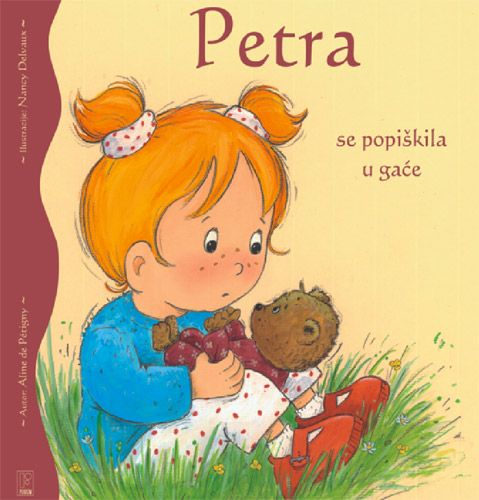 Ross, T. Hoću svoju tutu 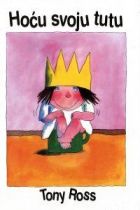 Rodik, B. Mali medo s pelenama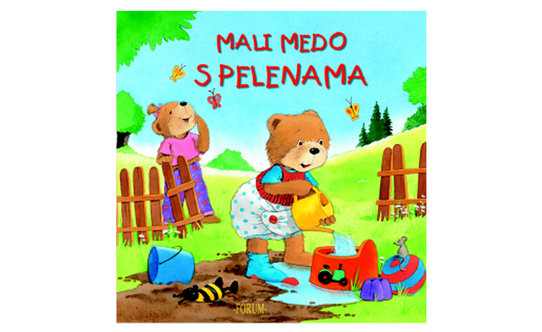 